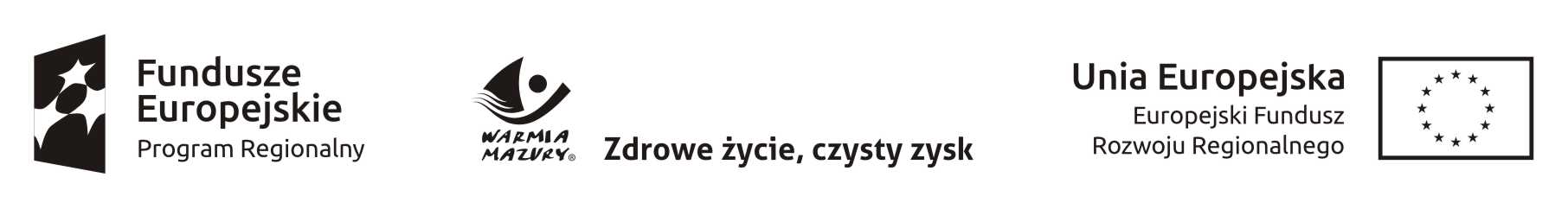           Załącznik nr 4  do SWZZPZ- 63/09/23Zobowiązanie podmiotu  udostępniającego zasobyDokument powinien być podpisany kwalifikowanym podpisem elektronicznym, podpisem zaufanym lub podpisem osobistym przez osobę upoważnioną  do reprezentowania Podmiotu udostępniającego zasoby, zgodnie z formą reprezentacji określoną w rejestrze lub innym dokumencie, właściwym dla danej formy organizacyjnej Podmiotu albo przez upełnomocnionego przedstawiciela.Zamawiający: Samodzielny Publiczny Zakład Opieki Zdrowotnej Ministerstwa SprawWewnętrznych i Administracji z Warmińsko-Mazurskim Centrum Onkologii w OlsztyniePrzedmiot zamówienia:    „Zaprojektowanie, dostawa i montaż instalacji fotowoltaicznych                            na dachach budynków A i C na terenie SP ZOZ MSWiA z W-M CO w Olsztynie”Nazwa i adres podmiotu, który zobowiązuje się do oddania do dyspozycji Wykonawcy niezbędnych zasobów na potrzeby realizacji ww. zamówienia:………………………………………………………………………………………………………………………………………………………………………………………………………………………………………………………………………………………………………………………………………………………………………………………………………………………Oświadczamy, że w ramach ww. postępowania na zasadach określonych w art. 118 ustawy Pzp, udostępniamy Wykonawcy:.......................................................................................................................................(nazwa i adres Wykonawcy, któremu udostępniane są zasoby)nasze zasoby w następującym zakresie:Zakres zasobów podmiotu udostępniającego swoje zasoby dostępnych dla Wykonawcy:

………………………………………………………………………………………………………………………………….   (należy wskazać co zostanie udostępnione Wykonawcy przez podmiot udostępniający zasoby )Sposób i okres udostępnienia Wykonawcy oraz wykorzystania przez niego zasobów podmiotu udostępniającego swoje zasoby przy wykonywaniu zamówienia:     ………………………………………………………………………………………………………………………………(należy wpisać okres udziału podmiotu udostępniającego swój potencjał w wykonywaniu zamówienia oraz sposób udostępnienia zasobów)Czy i w jakim zakresie podmiot udostępniający swoje zasoby, na zdolnościach którego Wykonawca polega w odniesieniu do warunków udziału w postępowaniu dotyczących wykształcenia, kwalifikacji zawodowych lub doświadczenia, zrealizuje dostawy, których wskazane zdolności dotyczą (zaznaczyć właściwe): NIE TAK, zrealizuje dostawy w następującym zakresie: ……………………………………………………………………….………………………………………………………….…
(należy określić zakres dostaw, które będzie wykonywał  podmiot udostępniający zasoby)